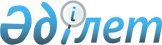 Об определении мест для размещения агитационных печатных материалов кандидатам в акимы Забурунского сельского округа
					
			Утративший силу
			
			
		
					Постановление Исатайского районного акимата Атырауской области от 9 апреля 2014 года № 68. Зарегистрировано Департаментом юстиции Атырауской области 28 апреля 2014 года № 2897. Утратило силу постановлением Исатайского районного акимата Атырауской области от 26 мая 2014 года № 84      Сноска. Утратило силу постановлением Исатайского районного акимата Атырауской области от 26.05.2014 № 84.

      На основании пункта 6 статьи 28 Конституционного Закона Республики Казахстан от 28 сентября 1995 года "О выборах в Республике Казахстан" и руководствуясь статьей 37 Закона Республики Казахстан от 23 января 2001 года "О местном государственном управлении и самоуправлении в Республике Казахстан" акимат района ПОСТАНОВЛЯЕТ:

      1. Определить совместно с Исатайской районной территориальной избирательной комиссией (по согласованию) место для размещения агитационных печатных материалов кандидатам в акимы Забурунского сельского округа согласно приложению к настоящему постановлению.

      2. Контроль за исполнением настоящего постановления возложить на руководителя государственного учреждения "Аппарат акима Исатайского района" Мусина Н.

      3. Настоящее постановление вступает в силу со дня государственной регистрации в органах юстиции и вводится в действие по истечении десяти календарных дней после дня его первого официального опубликования.

      

      СОГЛАСОВАНО:

      Председатель Исатайской районной

      территориальной избирательной комиссии           Б. Карабаев

      8 апреля 2014 года

 Место для размещения агитационных печатных материалов кандидатам в акимы Забурунского сельского округа
					© 2012. РГП на ПХВ «Институт законодательства и правовой информации Республики Казахстан» Министерства юстиции Республики Казахстан
				Исполняющий обязанности акима района

М. Утегалиев

Приложение к постановлению
районного акимата от
9 апреля 2014 года № 68 №

Наименование населенного пункта

Месторасположение

1

село Зинеден

Информационный щит расположенный на улице Жастар

